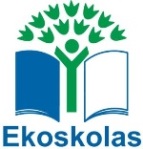 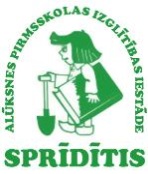 ALŪKSNES PIRMSSKOLAS IZGLĪTĪBAS IESTĀDE “SPRĪDĪTIS”EKOSKOLAS RĪCĪBAS PLĀNS 2019. / 2020. MĀCĪBU GADS1.PUSGADSEKOSKOLAS ILGTERMIŅA MĒRĶIPopularizēt patēriņa un dzīvesveida izvēles, kas samazina atkritumu rašanos līdz minimumam.Pēc iespējas 1) samazināt- > 2) atkārtoti izmantot - > 3) pārstrādāt/šķirot skolas radītos atkritumus (tieši šādā secībā).Nostiprināt bērnu un skolēnu izpratni par sliktajām sekām, ko rada atkritumu atstāšana dabā.Veikt pasākumus, lai Ekoskolas apkārtnē esošajās dabas un citās teritorijās novērstu piemēslošanu.MĀCĪBU MĒRĶIMācību process organizēts, lai bērni var noskaidrot cilvēku ietekmi uz vidi:lietot un veidot kartes, izmantojot noteiktus apzīmējumus;darboties ar svariem, svērt un pierakstīt rezultātus, lietot mērvienības;gūt zināšanas par materiāliem un to izcelsmi, par vielu sadalīšanos un pārveidošanos;savākt, apstrādāt un pasniegt datus dažādās formās;veikt akcijas par atkritumu samazināšanas pasākumiem dažādām auditorijām;apzināt un domāt risinājumus plastmasas atkritumu problemātikaisadarboties kopīga mērķa realizēšanai.IZGLĪTĪBAS IESTĀDES MĒRĶI1.Dalība Vidzemes Attīstības aģentūras projektā “Waste Art”, iepriekšējā mācību gadā veiktā pētījuma rezultātu ņemšana vērā,  ieviešot pārmaiņas atkritumu jomā iestādē; 2.Izveidot darbinieku komandu, kura bioloģiski sadalāmos atkritumus, kurus neatdod mīļdzīvniekam, nogādā uz savu komposta kaudzi, kad saņemtas projekta komposta kastes, aprīkojums, veikt kompostēšanu uz vietas. Kopā ar bērniem veikt kompostēšanu iestādes komposta kastēs.3.Šķirojamo plastmasu un šķirojamo stiklu turpmāk ievietot atbilstošos konteineros, vai atkritumu apsaimniekotāja “Pilsētvides serviss” šķirojamās somās.4.Spuldzītes nodot ēku un apsaimniekojamās teritorijas pārzinim, kurš tās nogādās atkritumu apsaimniekotājam “Pilsētvides serviss”.5. Sadarbībā ar  noliktavas pārzini, virtuves personālu  panākt produktu iegādi lielākos iepakojumos, samazinot nešķirojamā papīra, plastmasas atkritumu daudzumu.6. Turpināt teorētiski un praktiski izglītot bērnus un vecākus par atbildīgu attieksmi, samazinot atkritumu radīšanu. 7. Uzsākt un popularizēt ploginga kustību bērnu, vecāku vidū.EKOSKOLAS ILGTERMIŅA MĒRĶIPopularizēt patēriņa un dzīvesveida izvēles, kas samazina atkritumu rašanos līdz minimumam.Pēc iespējas 1) samazināt- > 2) atkārtoti izmantot - > 3) pārstrādāt/šķirot skolas radītos atkritumus (tieši šādā secībā).Nostiprināt bērnu un skolēnu izpratni par sliktajām sekām, ko rada atkritumu atstāšana dabā.Veikt pasākumus, lai Ekoskolas apkārtnē esošajās dabas un citās teritorijās novērstu piemēslošanu.MĀCĪBU MĒRĶIMācību process organizēts, lai bērni var noskaidrot cilvēku ietekmi uz vidi:lietot un veidot kartes, izmantojot noteiktus apzīmējumus;darboties ar svariem, svērt un pierakstīt rezultātus, lietot mērvienības;gūt zināšanas par materiāliem un to izcelsmi, par vielu sadalīšanos un pārveidošanos;savākt, apstrādāt un pasniegt datus dažādās formās;veikt akcijas par atkritumu samazināšanas pasākumiem dažādām auditorijām;apzināt un domāt risinājumus plastmasas atkritumu problemātikaisadarboties kopīga mērķa realizēšanai.IZGLĪTĪBAS IESTĀDES MĒRĶI1.Dalība Vidzemes Attīstības aģentūras projektā “Waste Art”, iepriekšējā mācību gadā veiktā pētījuma rezultātu ņemšana vērā,  ieviešot pārmaiņas atkritumu jomā iestādē; 2.Izveidot darbinieku komandu, kura bioloģiski sadalāmos atkritumus, kurus neatdod mīļdzīvniekam, nogādā uz savu komposta kaudzi, kad saņemtas projekta komposta kastes, aprīkojums, veikt kompostēšanu uz vietas. Kopā ar bērniem veikt kompostēšanu iestādes komposta kastēs.3.Šķirojamo plastmasu un šķirojamo stiklu turpmāk ievietot atbilstošos konteineros, vai atkritumu apsaimniekotāja “Pilsētvides serviss” šķirojamās somās.4.Spuldzītes nodot ēku un apsaimniekojamās teritorijas pārzinim, kurš tās nogādās atkritumu apsaimniekotājam “Pilsētvides serviss”.5. Sadarbībā ar  noliktavas pārzini, virtuves personālu  panākt produktu iegādi lielākos iepakojumos, samazinot nešķirojamā papīra, plastmasas atkritumu daudzumu.6. Turpināt teorētiski un praktiski izglītot bērnus un vecākus par atbildīgu attieksmi, samazinot atkritumu radīšanu. 7. Uzsākt un popularizēt ploginga kustību bērnu, vecāku vidū.EKOSKOLAS ILGTERMIŅA MĒRĶIPopularizēt patēriņa un dzīvesveida izvēles, kas samazina atkritumu rašanos līdz minimumam.Pēc iespējas 1) samazināt- > 2) atkārtoti izmantot - > 3) pārstrādāt/šķirot skolas radītos atkritumus (tieši šādā secībā).Nostiprināt bērnu un skolēnu izpratni par sliktajām sekām, ko rada atkritumu atstāšana dabā.Veikt pasākumus, lai Ekoskolas apkārtnē esošajās dabas un citās teritorijās novērstu piemēslošanu.MĀCĪBU MĒRĶIMācību process organizēts, lai bērni var noskaidrot cilvēku ietekmi uz vidi:lietot un veidot kartes, izmantojot noteiktus apzīmējumus;darboties ar svariem, svērt un pierakstīt rezultātus, lietot mērvienības;gūt zināšanas par materiāliem un to izcelsmi, par vielu sadalīšanos un pārveidošanos;savākt, apstrādāt un pasniegt datus dažādās formās;veikt akcijas par atkritumu samazināšanas pasākumiem dažādām auditorijām;apzināt un domāt risinājumus plastmasas atkritumu problemātikaisadarboties kopīga mērķa realizēšanai.IZGLĪTĪBAS IESTĀDES MĒRĶI1.Dalība Vidzemes Attīstības aģentūras projektā “Waste Art”, iepriekšējā mācību gadā veiktā pētījuma rezultātu ņemšana vērā,  ieviešot pārmaiņas atkritumu jomā iestādē; 2.Izveidot darbinieku komandu, kura bioloģiski sadalāmos atkritumus, kurus neatdod mīļdzīvniekam, nogādā uz savu komposta kaudzi, kad saņemtas projekta komposta kastes, aprīkojums, veikt kompostēšanu uz vietas. Kopā ar bērniem veikt kompostēšanu iestādes komposta kastēs.3.Šķirojamo plastmasu un šķirojamo stiklu turpmāk ievietot atbilstošos konteineros, vai atkritumu apsaimniekotāja “Pilsētvides serviss” šķirojamās somās.4.Spuldzītes nodot ēku un apsaimniekojamās teritorijas pārzinim, kurš tās nogādās atkritumu apsaimniekotājam “Pilsētvides serviss”.5. Sadarbībā ar  noliktavas pārzini, virtuves personālu  panākt produktu iegādi lielākos iepakojumos, samazinot nešķirojamā papīra, plastmasas atkritumu daudzumu.6. Turpināt teorētiski un praktiski izglītot bērnus un vecākus par atbildīgu attieksmi, samazinot atkritumu radīšanu. 7. Uzsākt un popularizēt ploginga kustību bērnu, vecāku vidū.EKOSKOLAS ILGTERMIŅA MĒRĶIPopularizēt patēriņa un dzīvesveida izvēles, kas samazina atkritumu rašanos līdz minimumam.Pēc iespējas 1) samazināt- > 2) atkārtoti izmantot - > 3) pārstrādāt/šķirot skolas radītos atkritumus (tieši šādā secībā).Nostiprināt bērnu un skolēnu izpratni par sliktajām sekām, ko rada atkritumu atstāšana dabā.Veikt pasākumus, lai Ekoskolas apkārtnē esošajās dabas un citās teritorijās novērstu piemēslošanu.MĀCĪBU MĒRĶIMācību process organizēts, lai bērni var noskaidrot cilvēku ietekmi uz vidi:lietot un veidot kartes, izmantojot noteiktus apzīmējumus;darboties ar svariem, svērt un pierakstīt rezultātus, lietot mērvienības;gūt zināšanas par materiāliem un to izcelsmi, par vielu sadalīšanos un pārveidošanos;savākt, apstrādāt un pasniegt datus dažādās formās;veikt akcijas par atkritumu samazināšanas pasākumiem dažādām auditorijām;apzināt un domāt risinājumus plastmasas atkritumu problemātikaisadarboties kopīga mērķa realizēšanai.IZGLĪTĪBAS IESTĀDES MĒRĶI1.Dalība Vidzemes Attīstības aģentūras projektā “Waste Art”, iepriekšējā mācību gadā veiktā pētījuma rezultātu ņemšana vērā,  ieviešot pārmaiņas atkritumu jomā iestādē; 2.Izveidot darbinieku komandu, kura bioloģiski sadalāmos atkritumus, kurus neatdod mīļdzīvniekam, nogādā uz savu komposta kaudzi, kad saņemtas projekta komposta kastes, aprīkojums, veikt kompostēšanu uz vietas. Kopā ar bērniem veikt kompostēšanu iestādes komposta kastēs.3.Šķirojamo plastmasu un šķirojamo stiklu turpmāk ievietot atbilstošos konteineros, vai atkritumu apsaimniekotāja “Pilsētvides serviss” šķirojamās somās.4.Spuldzītes nodot ēku un apsaimniekojamās teritorijas pārzinim, kurš tās nogādās atkritumu apsaimniekotājam “Pilsētvides serviss”.5. Sadarbībā ar  noliktavas pārzini, virtuves personālu  panākt produktu iegādi lielākos iepakojumos, samazinot nešķirojamā papīra, plastmasas atkritumu daudzumu.6. Turpināt teorētiski un praktiski izglītot bērnus un vecākus par atbildīgu attieksmi, samazinot atkritumu radīšanu. 7. Uzsākt un popularizēt ploginga kustību bērnu, vecāku vidū.EKOSKOLAS ILGTERMIŅA MĒRĶIPopularizēt patēriņa un dzīvesveida izvēles, kas samazina atkritumu rašanos līdz minimumam.Pēc iespējas 1) samazināt- > 2) atkārtoti izmantot - > 3) pārstrādāt/šķirot skolas radītos atkritumus (tieši šādā secībā).Nostiprināt bērnu un skolēnu izpratni par sliktajām sekām, ko rada atkritumu atstāšana dabā.Veikt pasākumus, lai Ekoskolas apkārtnē esošajās dabas un citās teritorijās novērstu piemēslošanu.MĀCĪBU MĒRĶIMācību process organizēts, lai bērni var noskaidrot cilvēku ietekmi uz vidi:lietot un veidot kartes, izmantojot noteiktus apzīmējumus;darboties ar svariem, svērt un pierakstīt rezultātus, lietot mērvienības;gūt zināšanas par materiāliem un to izcelsmi, par vielu sadalīšanos un pārveidošanos;savākt, apstrādāt un pasniegt datus dažādās formās;veikt akcijas par atkritumu samazināšanas pasākumiem dažādām auditorijām;apzināt un domāt risinājumus plastmasas atkritumu problemātikaisadarboties kopīga mērķa realizēšanai.IZGLĪTĪBAS IESTĀDES MĒRĶI1.Dalība Vidzemes Attīstības aģentūras projektā “Waste Art”, iepriekšējā mācību gadā veiktā pētījuma rezultātu ņemšana vērā,  ieviešot pārmaiņas atkritumu jomā iestādē; 2.Izveidot darbinieku komandu, kura bioloģiski sadalāmos atkritumus, kurus neatdod mīļdzīvniekam, nogādā uz savu komposta kaudzi, kad saņemtas projekta komposta kastes, aprīkojums, veikt kompostēšanu uz vietas. Kopā ar bērniem veikt kompostēšanu iestādes komposta kastēs.3.Šķirojamo plastmasu un šķirojamo stiklu turpmāk ievietot atbilstošos konteineros, vai atkritumu apsaimniekotāja “Pilsētvides serviss” šķirojamās somās.4.Spuldzītes nodot ēku un apsaimniekojamās teritorijas pārzinim, kurš tās nogādās atkritumu apsaimniekotājam “Pilsētvides serviss”.5. Sadarbībā ar  noliktavas pārzini, virtuves personālu  panākt produktu iegādi lielākos iepakojumos, samazinot nešķirojamā papīra, plastmasas atkritumu daudzumu.6. Turpināt teorētiski un praktiski izglītot bērnus un vecākus par atbildīgu attieksmi, samazinot atkritumu radīšanu. 7. Uzsākt un popularizēt ploginga kustību bērnu, vecāku vidū.EKOSKOLAS ILGTERMIŅA MĒRĶIPopularizēt patēriņa un dzīvesveida izvēles, kas samazina atkritumu rašanos līdz minimumam.Pēc iespējas 1) samazināt- > 2) atkārtoti izmantot - > 3) pārstrādāt/šķirot skolas radītos atkritumus (tieši šādā secībā).Nostiprināt bērnu un skolēnu izpratni par sliktajām sekām, ko rada atkritumu atstāšana dabā.Veikt pasākumus, lai Ekoskolas apkārtnē esošajās dabas un citās teritorijās novērstu piemēslošanu.MĀCĪBU MĒRĶIMācību process organizēts, lai bērni var noskaidrot cilvēku ietekmi uz vidi:lietot un veidot kartes, izmantojot noteiktus apzīmējumus;darboties ar svariem, svērt un pierakstīt rezultātus, lietot mērvienības;gūt zināšanas par materiāliem un to izcelsmi, par vielu sadalīšanos un pārveidošanos;savākt, apstrādāt un pasniegt datus dažādās formās;veikt akcijas par atkritumu samazināšanas pasākumiem dažādām auditorijām;apzināt un domāt risinājumus plastmasas atkritumu problemātikaisadarboties kopīga mērķa realizēšanai.IZGLĪTĪBAS IESTĀDES MĒRĶI1.Dalība Vidzemes Attīstības aģentūras projektā “Waste Art”, iepriekšējā mācību gadā veiktā pētījuma rezultātu ņemšana vērā,  ieviešot pārmaiņas atkritumu jomā iestādē; 2.Izveidot darbinieku komandu, kura bioloģiski sadalāmos atkritumus, kurus neatdod mīļdzīvniekam, nogādā uz savu komposta kaudzi, kad saņemtas projekta komposta kastes, aprīkojums, veikt kompostēšanu uz vietas. Kopā ar bērniem veikt kompostēšanu iestādes komposta kastēs.3.Šķirojamo plastmasu un šķirojamo stiklu turpmāk ievietot atbilstošos konteineros, vai atkritumu apsaimniekotāja “Pilsētvides serviss” šķirojamās somās.4.Spuldzītes nodot ēku un apsaimniekojamās teritorijas pārzinim, kurš tās nogādās atkritumu apsaimniekotājam “Pilsētvides serviss”.5. Sadarbībā ar  noliktavas pārzini, virtuves personālu  panākt produktu iegādi lielākos iepakojumos, samazinot nešķirojamā papīra, plastmasas atkritumu daudzumu.6. Turpināt teorētiski un praktiski izglītot bērnus un vecākus par atbildīgu attieksmi, samazinot atkritumu radīšanu. 7. Uzsākt un popularizēt ploginga kustību bērnu, vecāku vidū.Aktivitātes gada tēmā - ATKRITUMIAktivitātes gada tēmā - ATKRITUMIAktivitātes gada tēmā - ATKRITUMIAktivitātes gada tēmā - ATKRITUMIAktivitātes gada tēmā - ATKRITUMIAktivitātes gada tēmā - ATKRITUMIMēnesisAktivitāšu nosaukumiAktivitāšu saturs*Izvērtēšanas metodesAtbildīgie Sasniegtais rezultāts* Septembris20191.Latvijas vecāku organizācijas Mammamuntētiem.lv radošo darbu konkurss “Uzliec pauzi plastmasai”2. Mācāmies kompostēt.1. Lasīt konkursa pasaku, veidot radošos darbus, kas izlikti grupu Ekostūrīšos, foto nosūtīti konkursam.2.Izveidot vēl vienu komposta kasti laukumā.1.Pieaudzis bērnu un vecāku izpratnes līmenis par atkritumu samazināšanu. Grupās veiktas sarunas ar bērniem pirms un pēc konkursa ar mērķi noskaidrot izpratnes līmeņa maiņu. par Darbi izlikti vecākiem apskatei, kas rosina sarunas ar vecākiem par ģimenes paradumiem.2. Izveidota komposta kaste.1.Grupu skolotājas2. 11.grupas skolotājas, ēku un apsaimniekojamās teritorijas pārzinis1.Konkursā piedalījās 8 iestādes grupas, 3-7 gadus veci bērni.Aktivizēta iestādes gada tēma, cēlies bērnu izpratnes līmenis, rosinātas ģimenes pārdomāt un mainīt savus paradumus atkritumu jomā.2. Ierīkota neliela komposta kaste otrā laukumā, lai varētu nodrošināt reālu bērnu darbošanos pie atkritumu šķirošanas.Oktobris20191.Uzsākt dalību “Zaļās Jostas” konkursā “Atkritumiem – nē!”2. Biedrības "Daibes ilgtspējas centrs" veidotajā  foto akcijā "Šķiro un samazini!? Padalies, kā veicās!"1.Konkursa aktivitāšu pildīšana- ģimeņu paradumu izpēte, maiņa, pamatojoties uz rezultātiem.2. Dalīties ar iestādes pieredzi atkritumu šķirošanas, samazināšanas jomā - bioloģisko atkritumu atdalīšana no kopējiem atkritumiem, “Pilsētvides servisa” šķirošanas somu lietošana.Konkursu aktivitāšu izpilde aktivizēs grupu paradumus iestādē, ģimeņu paradumus mājās atkritumu jomā.Mazās Ekopadomes vadītāja I.VītolaAktivizēta, popularizēta iestādes gada tēma vcākiem. Novembris20191.Prezentācija ‘’Atkritumiem – nē!”2. Projekta “Waste Art” dalībnieku starptautiskais seminārs Daibē3. Projekta “Waste Art” lietu piegāde (1ķerra, 2 komposta kastes, 2svari).1.Sagatavot prezentāciju par atkritumu šķirošanu, ievietot iestādes mājas lapā2. Prezentēt iestādes veikumu atkritumu šķirošanas jomā, iepazīties ar projekta dalībvalstu paveikto.3. Komposta kastu uzstādīšana laukumos.Svaru nodošana mazajai Ekopadomei.1.Citi skolotāji var izmantot šo gatavo materiālu savā darbā2. Darbs pie veiksmīgas projekta realizācijas, pieredzes apmaiņa.3. Bioloģiskie atkritumi no visām grupām, virtuves tiks ievietoti komposta kastēs.Svarus izmantos mācību procesā dažāda veida atkritumu svēršanai, salīdzināšanai, secinājumu izdarīšanai, prezentēšanai.1.Skolotāja S.Strakša2. Vadītājas vietniece izglītības jomā A.Apine3. Vadītājas vietniece izglītības jomā A. Apine, ēku un apsaimniekojamās teritorijas pārzinis A. Veigners, sētniece E. Raipale1.Par prezentāciju informēti un aicināti izmantot iestādes, citu iestāžu kolēģi, vecāki2. Atraktīvi, iesaistot projekta dalībniekus, prezentēta un popularizēta Ploginga realizēšana iestādē. Motivēti darbinieki, kas iesaistījās bioloģisko atkritumu apsaimniekošanā. Gūta jauna pieredze, idejas darbam.3. Kopējos atkritumos vairs nenonāk bioloģiskie atkritumi, tie visi tiek ievietoti komposta kastēs. Kompostu izmanto dobju mēslošanai.Atkritumu svēršanas rezultāti, secinājumi pieejami visiem.Decembris20191. Zero Waste Ziemassvētki iestādē2.  Biedrības "Daibes ilgtspējas centrs" tikšanās  foto akcijas "Šķiro un samazini!? Padalies, kā veicās!" dalībniekiem.1. Rotājumu, telpu, dāvanu, ziedojumu noformējuma gatavošana  no otrreizējām, daudzkārt lietojamām  izejvielām.2. Meistarklase, ekskursija pa atkritumu šķirošanas poligonu Daibē.1. Pedagogu sanāksmē katras grupas darbinieki informē par grupu, laukumu noformējumu radīšanas idejām, metodēm, izmantojot videi draudzīgus, daudzkārt vai otrreiz lietojamus materiālus.2. Motivētāki, iedvesmotāki darbinieki.1. Vadītāja M.Voska, grupu skolotājas, saimnieciskie darbinieki2. Mazās Ekopadomes vadītāja I.Vītola1.Atrastas visas pieejamās iespējas videi draudzīga noformējuma radīšanā telpās un laukumos, veidotas netradicionālas eglītes grupās vai atrasts pielietojums katras grupas zaļajām Ziemassvētku eglītēm, zariem pēc svētkiem.3. un 5. grupa organizēja vecāku pēcpusdienas, kur gatavoja rotājumus grupai, laukumam no dabas un otrreizējām izejvielām2.Darba grupa 4 cilvēku sastāvā apmeklē meistarklasi, par gūtajām idejām informē kolektīvu.AKTIVITĀTES CITĀS TĒMĀSAKTIVITĀTES CITĀS TĒMĀSAKTIVITĀTES CITĀS TĒMĀSAKTIVITĀTES CITĀS TĒMĀSAKTIVITĀTES CITĀS TĒMĀSAKTIVITĀTES CITĀS TĒMĀSMēnesisAktivitāšu nosaukumiAktivitāšu saturs*Izvērtēšanas metodesAtbildīgie Sasniegtais rezultāts* Septembris1.Pieteikšanās Ekopadomei2. Gājiens pret  klimata pārmaiņām3. Telpu klimata pārbaudes ierīces testēšana1.Izveidota Ekopadome, sadalīti pienākumi, uzsākta vides novērtējuma veikšana2. Sagatavots plakāts, gājiens ap dārziņu visiem bērniem, pa pilsētu uz Alūksnes novada sabiedrības centru -11.grupa. Ejot, nesam plakātu un  saucam: Maini sevi, nevis klimatu!3. 7.,10. grupās testa režīmā izmēģināt telpu klimata pārbaudes ierīci1.Izveidota darboties spējīga Ekopadome, veikts vides novērtējums, izvirzīti uzdevumi.2. Būs noticis gājiens, informēti cilvēki.3. Ekopadomes sanāksmē un skolotāju sanāksmē apspriesti, analizēti rezultātiVadītāja M.VoskaVadītājas vietniece izglītības jomā A.ApineSkolotāja S.Strakša, ārsta palīgs K.Černomirdina1.Izveidota Ekopadome, brīvprātīgi sadalīti pienākumi, katrs veicis vides novērtējumu savā jomā, izvirzīti gada uzdevumi2.Pievērsta bērnu un vietējās sabiedrības uzmanība klimata problēmām. Esam jutušies kā daļa no lielā klimata gājiena.3. Pēc rezultātu apspriešanas domāts par ventilācijas iekārtu efektīvu izmantošanu klimata uzlabošanai grupu telpās.Oktobris1.Pasaules lielākā mācību stunda, tēma – Dodiet vietu dabai2. Žurnāla “Pūcīte” konkurss “Labirints no dabas materiāliem”1.Praktiski darboties, sekot augšanas ciklam, iesējot, izaudzējot, novācot ražu.2. Izgatavot labirintu no dabas materiāliem, darboties telpās vai dabā 1.Novākta raža, bērni redzējuši sava darba rezultātu.2. Foto nosūtīti žurnālam.4. grupas skolotājas10.,4. grupas skolotājas1.Bērnu praktiskā darbība, Pasaules lielākās mācību stundas popularizēšana.2. Aktīvs, dabai draudzīgs dzīvesveids iekļauts mācību procesā. Diplomi bērniem.Novembris1.Rīcības dienas.2. Prezentācija par klimata pārmaiņām 3.Alūksnes novada domes projektu daļas aptauja par veselīga, atbildīga dzīvesveida lekciju nepieciešamību PII.4. Labās prakses seminārs Apes PII “Vāverīte” Alūksnes, Apes novadu PII 5-6 gadus vecu bērnu pedagogiem.1.Doties uz 13 iestādēm pilsētā, aiznesot bērnu sagatavotos plakātus ar informāciju par klimata pārmaiņām, 4 grupas vada nodarbības bērniem, jauniešiem citās izglītības iestādēs. Sagatavot un izdalīt informāciju Alūksnes, Apes novadu izglītības iestādēm, kas apmeklēs iestādes jubilejas izrādi kultūras centrā.2.Sagatavot prezentāciju iestādes mājas lapā citu pedagogu, vecāku , interesentu lietošanai3. Izpētīt piedāvājumu un sagatavot atbildi4. Popularizēt Ekoskolu programmu.Cēlies informētības līmenis, pievērsta sabiedrības uzmanība klimata lietām.Sagatavotajās prezentācijās par darbu kompetenču izglītības modelī atspoguļota Ekoskolas uzdevumu integrācija mācību procesā.1.Vadītājas vietniece izglītības jomā A.Apine, grupu skolotājas2.Skolotāja S.Strakša3.Ārsta palīgs K.Černomirdina. vadītājas vietniece izglītības jomā A.Apine, 9.,10.,11.grupu skolotājasVisas grupas sagatavojušas informāciju savām izvēlētajām iestādēm. Visvērtīgākā šī gada pieredze- nodarbību vadīšana citās izglītības iestādēs, iesaistot arī EBD jaunieti. Visām skolām, kas apmeklēja jubilejas izrādi, izdalīta informācija (500 apmeklētāji), tika vākti ziedojumi Alūksnes dzīvnieku patversmei “Astes un ūsas”. Par Rīcības dienu aktivitātēm saņemta žūrijas balva – interaktīvā bite.2. Prezentācija ievietota mājas lapā, plakāts nosūtīts uz Alūksnes, Apes Novada Fondu, ievietošanai mājaslapā ar mērķi aizsniegt pēc iespējas vairāk cilvēku.3. Rūpīgi izvērtēts piedāvājums un sniegta atbilde par iestādei aktuālajām lekcijām.4. Kolēģi informēti par iespēju lieliski sasaitīt kompetenču izglītības modeli ar Ekoskolu uzdevumiem.DecembrisAkcija “Atbildīgā Ziemassvētku dāvana bērnam”Vecāku sapulcēs aicināt atteikties no videi un cilvēkam kaitīgiem cienastiem, dāvanām Ziemassvētkos, diskutēt par iespējamajām alternatīvām-rotājumi no otrreiz, daudzkārt izmantojama, dabiska materiāla, iespēja ziedot dāvanu trūcīgām ģimenēm, iesaiņojot to zaļi, cienastā bērniem - pašu cepta piparkūka, grupas eglītes alternatīvas, zaļo eglīšu pielietojums pēc svētkiem, prieka gūšana no aktivitātēm, labdarības, nevis no milzīgiem dāvanu maisiem.Iestādes svētkos būs samazināts videi un cilvēkam nedraudzīgo lietu daudzums. Svētku organizēšanas darba grupa piedāvās kolektīvam ierosinājumus, kas ļautu sagatavoties un svinēt svētkus videi draudzīgi.Skolotāju sanāksmē pedagogi dalīsies ar savas grupas idejām. Vadītāja M.Voska Iestādes padomes vecākiGrupu skolotājasDāvanu maisiņa vietā grupa grupai cepa piparkūkas no iestādē gatavotas mīklas, iesaiņoja tās videi draudzīgi. 3.grupa pēc svētku izrādes sarīkoja tirdziņu ģimenēm, kur par pupām vecāki un bērni iegādājās pašu sagatavotos veselīgos cienastus. Diemžēl ir atsevišķas grupas, kur vecāki joprojām nespēj atteikties no konfekšu maisiem, tos tad sagatavoja katra  ģimene individuāli savam bērnam.